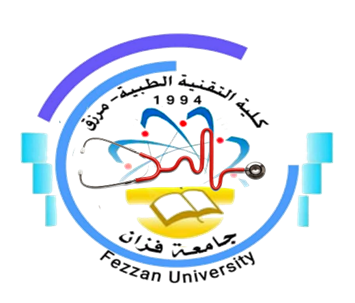 كلية التقنية الطبية / مرزقنموذج توصيف مقرر دراسيأهداف المقررتعليم الطالب مصطلحات علم البيئة.معرفة الطالب المعلومات المتعلقة بعلوم البيئة وأنواعه وأساسيات النظم البيئية.تعليم الطالب قوانين تنظيم المجتمع وتركيب المجتمعات والأشكال المختلفة للأنظمة البيئية.معرفة الطالب دورات الطاقة والدورات البيوجيوكيميائية  والسلاسل والشبكات الغذائية وأهرامات الطاقة.محتوى المقررطرق التدريسملخصات المحاضرات.وسيلة العرض (الداتا شو).السبورة.عرض مقاطع فيديو علمية.سمنارات .طرق التقييمالمراجع والدورياترئيس القسم: أ. العارف محمد أحمد عربي.منسق البرنامج: أ. إيمان حسين محمد علي باوه.رئيس قسم الجودة: أ. خديجة عبدالسلام سعد.1اسم المقرر ورمزهالبيئة العامة  408 PH2منسق المقررأ.العارف محمد أحمد عربي3القسم / الشعبة التي تقدم البرنامجقسم الصحة العامة4الأقسام العلمية ذات العلاقة بالبرنامجلا يوجد5الساعات الدراسية للمقرر24 ساعة دراسية6اللغة المستخدمة في العملية التعليميةاللغة العربية7السنة الدراسية / الفصل الدراسيالفصل الدراسي الرابع8تاريخ وجهة اعتماد المقرر2011/ 2012 -   جامعة سبهاالموضوع العلميعدد الساعاتمحاضرةمعملتمارينمدخل إلي علم البيئة :مفهوم علم البيئة.مجال علم البيئة وعلاقته بالعلوم الأخرى.نظرة تاريخية ودور علماء العرب والمسلمين في علم البيئة.21--تطور العلاقة والتفاعل بين الإنسان والبيئة :مرحلة الصفر.المرحلة الأولي.المرحلة الثانية.المرحلة الثالثة.المرحلة الرابعة.21مفاهيم أساسية في البيئة:أغلفة كوكب الأرض:الغلاف الجوي - الغلاف المائي - الغلاف الصخري - غلاف التربة	- الغلاف الحيوي21أساسيات النظام البيئي :مكونات النظام البيئي :المكونات (العوامل) الحية.المكونات (العوامل) الغير حية. أنواع النظم البيئية :التقسيم علي أساس المكونات الحية والغير حية.التقسيم حسب مصدر الطاقة.اتزان النظام البيئي.تطور النظام البيئي (التعاقب).23سريان الطاقة في النظام البيئي :مصدر الطاقة للنظام البيئي الطبيعي.السلسلة الغذائية والشبكة الغذائية.الأهرامات البيئية.الإنتاجية البيئية.21الدورات البيوجيوكيميائية :الدورات الغازية :دورة الماء- الكربون- الأوكسجين – النيتروجينالدورات الرسوبية :دورة الفوسفور	-  دورة الكبريت22العوامل البيئية وتوزيع الكائنات الحية :العوامل المحددة ومستويات التحملالعوامل البيئية:الحرارة  - الضوء – الماء – الرياح- الغازات الجوية - التربة	 - النار	 - المناخ الدقيق - المغذيات الأولية (الأملاح المعدنية) - الكواشف البيئية.22التغير البيئي وأهميته :التغيرات في النظم البيئية الطبيعية:التغيرات الزمانية في البيئة.التغيرات المكانية في البيئة.التغيرات البيئية الناجمة عن نشاط الإنسان :نار الحرائق.إخلاء الأرض الزراعية.الأسلحة الكيميائية.التوسع الحضري.التأثير البيئي للمشاريع الهندسية الكبرى.22ر.مطرق التقييمتاريخ التقييمالنسبة المئوية1الامتحان النصفي الاولالأسبوع الرابع15 %2الامتحان النصفي الثانيالأسبوع الثامن15 %3التقارير والتمارينأسبوعيا5 %4الامتحان النهائيالأسبوع العاشر 60 %5الحضور والنشاطأسبوعي5 %المجمــوعالمجمــوعالمجمــوع100 %عنوان المراجعالناشرالنسخةالمؤلفمكان تواجدهاالكتب الدراسية عليا ؛ محمد (2009) : علم البيئة ، دار الشروق للنشر والتوزيع.سامح ؛ يحيي (2011) : المدخل إلي العلوم البيئية ، دار الشروق للنشر والتوزيع. عليا ؛ محمد (2009) : علم البيئة ، دار الشروق للنشر والتوزيع.سامح ؛ يحيي (2011) : المدخل إلي العلوم البيئية ، دار الشروق للنشر والتوزيع. عليا ؛ محمد (2009) : علم البيئة ، دار الشروق للنشر والتوزيع.سامح ؛ يحيي (2011) : المدخل إلي العلوم البيئية ، دار الشروق للنشر والتوزيع. عليا ؛ محمد (2009) : علم البيئة ، دار الشروق للنشر والتوزيع.سامح ؛ يحيي (2011) : المدخل إلي العلوم البيئية ، دار الشروق للنشر والتوزيع. مواقع انترنتhttp://nna-leb.gov.lb/ar/show-news/191843/212https://www.researchgate.net/publication/301747936_ktab-lm_albyyt_alamthttp://nna-leb.gov.lb/ar/show-news/191843/212https://www.researchgate.net/publication/301747936_ktab-lm_albyyt_alamthttp://nna-leb.gov.lb/ar/show-news/191843/212https://www.researchgate.net/publication/301747936_ktab-lm_albyyt_alamthttp://nna-leb.gov.lb/ar/show-news/191843/212https://www.researchgate.net/publication/301747936_ktab-lm_albyyt_alamt